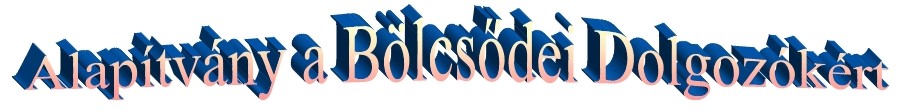 ADATLAPelső szakirányú diploma megszerzésének támogatásához2024.Az adatlap postán vagy elektronikus úton küldendő: Szathmári Alíz, Kuratórium elnök 1223 Budapest, Tűzliliom utca 27. 1/8. tel.: 06 30 476 5295e-mail cím: alapitvany.bddsz@gmail.comKérelmező adatai:Munkahely adatai:III.Támogatás igénylésének részletes indoklásaV.	Közvetlen felettese (részlegvezető) véleménye, javaslataVI.	Szakszervezeti titkár javaslataVII.	Pályázat elbírálása…………………………………………			……………………………………       pályázat  beadásának dátuma				    pályázat elbírálásának kelteA kérelmet a kuratórium által kiadott ADATLAP pontos, hiánytalan kitöltésével lehet benyújtani kizárólag számítógépen kitöltött formában (az olvashatóság miatt).NeveSzületési helye, idejeLakcíme, irányítószámaTelefonszáma e-mail címeIskolai végzettségeSzakképesítéseOklevele kelte és számaBankszámla száma:Munkáltató neveCímeTelefonszámaMunkavégzés helyeCímeTelefonszámaMióta dolgozik jelenlegi munkahelyénBeosztásMióta szakszervezeti tagMunkáltatói hozzájárulás összege a képzés költségeihezAdatlaphoz csatolt mellékletek(tandíj, ill. vizsgadíjról szóló igazolás)Igényelt támogatás összegeKapott-e alapítványi támogatást az utolsóöt évben?(kérjük a megfelelő válasz aláhúzását)IGENkrízis                     vizsgadíj             tandíj      -------------------------------------------------------                             NEM…………………………                                                                ……………………………..            Dátum                                                                                             Pályázó aláírása     ……………………………………                            …………………………………….                        Dátum                                                                  Munkáltató aláírása…………………………………                                     ……………………………………….                     Dátum                                                            Szakszervezetei titkár aláírása……………………………………                              …….….………………………………                     Dátum                                                              Kuratórium elnökének aláírása